Grade 10 IB 							2021/2022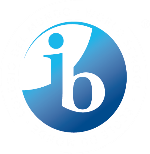 IB Pathways – Grade 11 and 12IB Pathways – Grade 11 and 12IB Pathways – Grade 11 and 12IB Pathways – Grade 11 and 12IB Pathways – Grade 11 and 12Life ScienceBusiness / CommerceBusiness / CommerceEngineeringGeneral ArtsEnglishEnglishEnglishEnglishEnglishFrenchFrenchFrenchFrenchFrenchHistoryBusiness ManagementBusiness ManagementBusiness ManagementHistoryBiologyBiologyBiologyPhysicsBiologyMathMathMathMathMathChemistryHistory/Visual Arts/MusicHistory/Visual Arts/MusicChemistryBusiness/Visual Arts/MusicFuture Topics to Share with You VIRTUALLY       Table of EquivalentsDemystifying the IB Core (CAS, EE, TOK)Myth vs. Reality in IBMentorship with Grade 12sStudy Habits and Test Taking Skills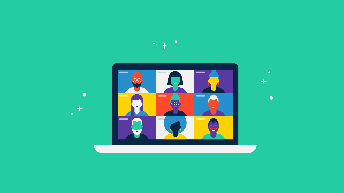 Future Topics to Share with You VIRTUALLY       Table of EquivalentsDemystifying the IB Core (CAS, EE, TOK)Myth vs. Reality in IBMentorship with Grade 12sStudy Habits and Test Taking SkillsFuture Topics to Share with You VIRTUALLY       Table of EquivalentsDemystifying the IB Core (CAS, EE, TOK)Myth vs. Reality in IBMentorship with Grade 12sStudy Habits and Test Taking Skills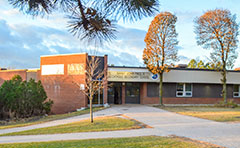 IBSO Table of Equivalents7                         97-1006                         93-965                         84-924                         72-833                         61-712                         50-601                         Below 50Applied to all Grade 11 and 12 IB assessments.IBSO Table of Equivalents7                         97-1006                         93-965                         84-924                         72-833                         61-712                         50-601                         Below 50Applied to all Grade 11 and 12 IB assessments.School IB websiteA resource for IB students at Saint John Paul II. Please visit us athttps://www.ibstjohnpaulii.com/School IB websiteA resource for IB students at Saint John Paul II. Please visit us athttps://www.ibstjohnpaulii.com/School IB websiteA resource for IB students at Saint John Paul II. Please visit us athttps://www.ibstjohnpaulii.com/At SJP you will pay $1100 over grade 11 and 12 for an IB education.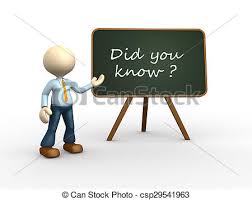 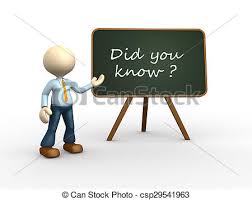 If you attended Upper Canada College, you would pay $52,000 per year.  If you attended Branksome Hall, you would pay $44,000 per year.  Same education. Different price. You do the math!At SJP you will pay $1100 over grade 11 and 12 for an IB education.If you attended Upper Canada College, you would pay $52,000 per year.  If you attended Branksome Hall, you would pay $44,000 per year.  Same education. Different price. You do the math!At SJP you will pay $1100 over grade 11 and 12 for an IB education.If you attended Upper Canada College, you would pay $52,000 per year.  If you attended Branksome Hall, you would pay $44,000 per year.  Same education. Different price. You do the math!At SJP you will pay $1100 over grade 11 and 12 for an IB education.If you attended Upper Canada College, you would pay $52,000 per year.  If you attended Branksome Hall, you would pay $44,000 per year.  Same education. Different price. You do the math!Learner ProfileAt SJP you will pay $1100 over grade 11 and 12 for an IB education.If you attended Upper Canada College, you would pay $52,000 per year.  If you attended Branksome Hall, you would pay $44,000 per year.  Same education. Different price. You do the math!At SJP you will pay $1100 over grade 11 and 12 for an IB education.If you attended Upper Canada College, you would pay $52,000 per year.  If you attended Branksome Hall, you would pay $44,000 per year.  Same education. Different price. You do the math!At SJP you will pay $1100 over grade 11 and 12 for an IB education.If you attended Upper Canada College, you would pay $52,000 per year.  If you attended Branksome Hall, you would pay $44,000 per year.  Same education. Different price. You do the math!At SJP you will pay $1100 over grade 11 and 12 for an IB education.If you attended Upper Canada College, you would pay $52,000 per year.  If you attended Branksome Hall, you would pay $44,000 per year.  Same education. Different price. You do the math!IB Wants you to be:At SJP you will pay $1100 over grade 11 and 12 for an IB education.If you attended Upper Canada College, you would pay $52,000 per year.  If you attended Branksome Hall, you would pay $44,000 per year.  Same education. Different price. You do the math!At SJP you will pay $1100 over grade 11 and 12 for an IB education.If you attended Upper Canada College, you would pay $52,000 per year.  If you attended Branksome Hall, you would pay $44,000 per year.  Same education. Different price. You do the math!At SJP you will pay $1100 over grade 11 and 12 for an IB education.If you attended Upper Canada College, you would pay $52,000 per year.  If you attended Branksome Hall, you would pay $44,000 per year.  Same education. Different price. You do the math!At SJP you will pay $1100 over grade 11 and 12 for an IB education.If you attended Upper Canada College, you would pay $52,000 per year.  If you attended Branksome Hall, you would pay $44,000 per year.  Same education. Different price. You do the math!Inquirers, Thinkers, Knowledgeable, Caring Communicators, Open-Minded, Risk-Takers, Balanced, Principled, ReflectiveAnd so do we!